PHOTOBASE je nejrozsáhlejší odborný vzdělávací projekt v oblasti digitální fotografie a informačních technologií pro studenty středních škol, žáky základních škol a pedagogy celé České republiky.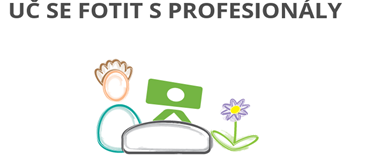  Zapoj se do soutěže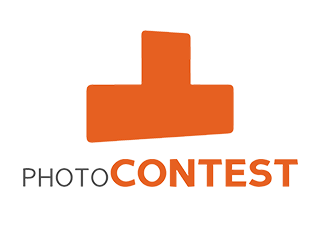 Vyhlášení vítězů 4. ročníku soutěže PHOTOCONTEST21. března 2016, Novoměstská radniceSoutěž v digitální fotografii PHOTOCONTEST je součástí rozsáhlého vzdělávacího projektu PHOTOBASE určeného studentům středních škol a žákům 2. stupně základních škol celé České republiky.PHOTOBASE, jehož organizátorem je Gymnázium Oty Pavla v Praze 5, zahrnuje celorepublikovou fotografickou soutěž PHOTOCONTEST zakončenou výstavou v Novoměstské radnici, letní školu fotografování PHOTOCAMP a sekci PHOTOED, zajišťující vzdělávání pedagogů základních i středních škol České republiky v oblasti digitální fotografie.Projekt probíhá pod záštitou Magistrátu hlavního města Prahy.Letošního ročníku se účastnilo 498 studentů ze 76 škol celé České republiky. Odborná porota ohodnotila 1467 soutěžních fotografií a pracovala v tomto složení: PhDr. Milan Šusta, Ivan Látal, Jan Neubert, Milan Hospodka a pedagog Mgr. Zdeňka Veselá.Z naší školy poslalo 8 studentů své fotografie a to v kategoriích: ZÁTIŠÍ – KRAJINA – PORTRÉTStudenti, kteří postoupili do finálového kola a mají vystavené fotografieSŠ - II. KrajinaKateřina Vráželová, Gymnázium OtrokoviceLucie Šaňáková, SŠ potravinářská, obchodu a služeb, Brno, Charbulova 106Kateřina Smolková, Gymnázium OtrokoviceJana Koppová, Gymnázium SušiceTereza Janečková, Gymnázium Nad Štolou, Praha 7Barbora Břečková, Střední uměleckoprůmyslová škola, Uherské HradištěAdam Hróza, SŠ uměleckomanažerská Brno-Židenice Adéla Zlámalová, Střední uměleckoprůmyslová škola, Uherské HradištěFilip Pískač, VOŠ a SPŠ dopravní, Praha 1 – který získal Čestné uznáníTereza Benešová, Střední umělecká škola OstravaIsabel Lagronová, Střední umělecká škola OstravaMarta Galasovská, SPŠ polytechnická – COP ZlínNella Szebenyiová, Gymnázium OstrovLinda Petřkovská, Gymázium Otrokovice 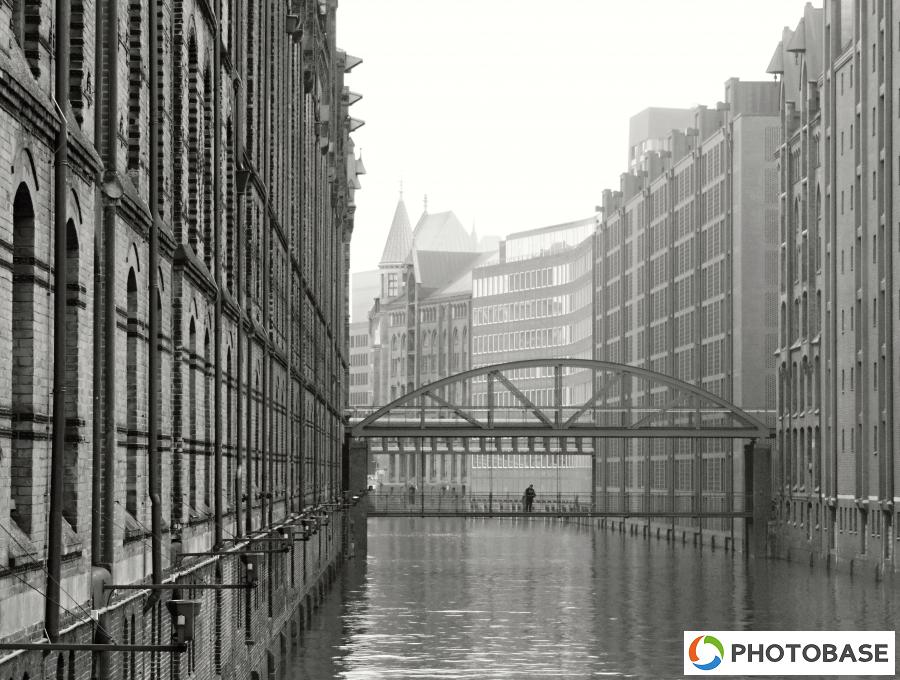 Název fotky Most v HamburkuFilip Pískač, D1D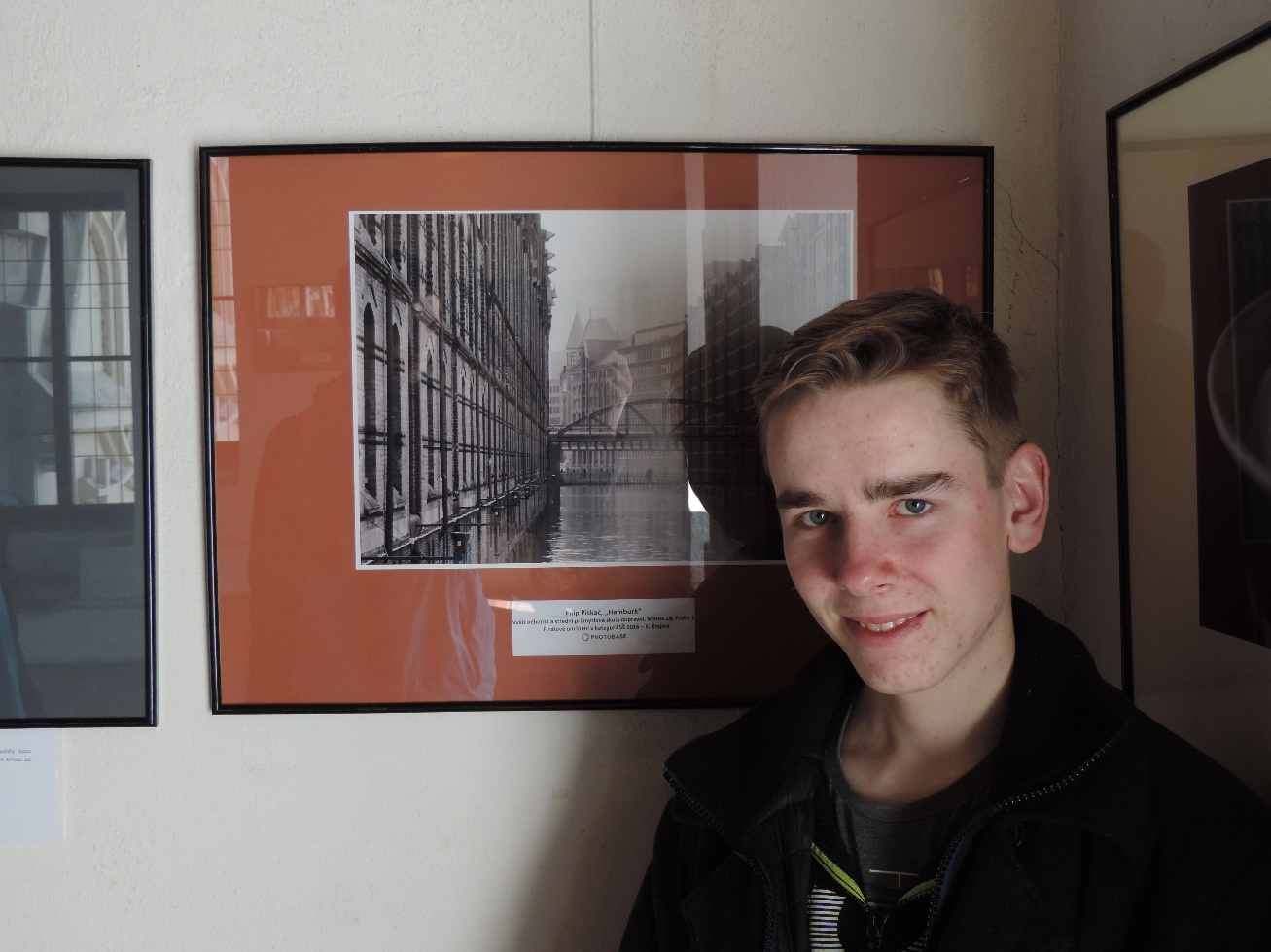 